（第２号の３様式）健　康　診　断　書（注）医療機関等で受診してください。（注）この健康診断書の内容は配属先の参考として使用します。名　　前校　種教科目生年月日採用予定学校採用予定学校※※※  身 　長  身 　長  身 　長            　．      　cm            　．      　cm胸部Ｘ線  フィルム　№  撮　影         年　　　月　　　日  フィルム　№  撮　影         年　　　月　　　日  フィルム　№  撮　影         年　　　月　　　日  フィルム　№  撮　影         年　　　月　　　日  体   重  体   重  体   重              ．        kg              ．        kg胸部Ｘ線  フィルム　№  撮　影         年　　　月　　　日  フィルム　№  撮　影         年　　　月　　　日  フィルム　№  撮　影         年　　　月　　　日  フィルム　№  撮　影         年　　　月　　　日  腹 　囲  腹 　囲  腹 　囲            　．      　cm            　．      　cm胸部Ｘ線  フィルム　№  撮　影         年　　　月　　　日  フィルム　№  撮　影         年　　　月　　　日  フィルム　№  撮　影         年　　　月　　　日  フィルム　№  撮　影         年　　　月　　　日視 力視 力右      ・      (    ・    )      ・      (    ・    )胸部Ｘ線  フィルム　№  撮　影         年　　　月　　　日  フィルム　№  撮　影         年　　　月　　　日  フィルム　№  撮　影         年　　　月　　　日  フィルム　№  撮　影         年　　　月　　　日視 力視 力左      ・      (    ・    )      ・      (    ・    )胸部Ｘ線  フィルム　№  撮　影         年　　　月　　　日  フィルム　№  撮　影         年　　　月　　　日  フィルム　№  撮　影         年　　　月　　　日  フィルム　№  撮　影         年　　　月　　　日聴 力聴 力右胸部Ｘ線所見所見10×10聴 力聴 力左胸部Ｘ線所見所見直接撮影言語障がい言語障がい言語障がい胸部Ｘ線所見所見その他運動障がい運動障がい運動障がいその他の疾病及び異常その他の疾病及び異常その他の疾病及び異常その他の疾病及び異常検尿糖糖既往症検尿蛋白蛋白既往症検尿ウロビリノーゲンウロビリノーゲン既往症検尿潜血潜血既往症血　圧血　圧血　圧既往症聴　打　診聴　打　診聴　打　診既往症就業上の注意事項等総　合　所　見就業上の注意事項等総　合　所　見就業上の注意事項等総　合　所　見就業上の注意事項等総　合　所　見上記の通り証明する。　令和　年　　　月　　　日　　　　　　　　　     機関の所在地　　　　　　　　　       ならびに名称    　　　　　　　　　   医　師　名                                      上記の通り証明する。　令和　年　　　月　　　日　　　　　　　　　     機関の所在地　　　　　　　　　       ならびに名称    　　　　　　　　　   医　師　名                                      上記の通り証明する。　令和　年　　　月　　　日　　　　　　　　　     機関の所在地　　　　　　　　　       ならびに名称    　　　　　　　　　   医　師　名                                      上記の通り証明する。　令和　年　　　月　　　日　　　　　　　　　     機関の所在地　　　　　　　　　       ならびに名称    　　　　　　　　　   医　師　名                                      上記の通り証明する。　令和　年　　　月　　　日　　　　　　　　　     機関の所在地　　　　　　　　　       ならびに名称    　　　　　　　　　   医　師　名                                      上記の通り証明する。　令和　年　　　月　　　日　　　　　　　　　     機関の所在地　　　　　　　　　       ならびに名称    　　　　　　　　　   医　師　名                                      上記の通り証明する。　令和　年　　　月　　　日　　　　　　　　　     機関の所在地　　　　　　　　　       ならびに名称    　　　　　　　　　   医　師　名                                      上記の通り証明する。　令和　年　　　月　　　日　　　　　　　　　     機関の所在地　　　　　　　　　       ならびに名称    　　　　　　　　　   医　師　名                                      上記の通り証明する。　令和　年　　　月　　　日　　　　　　　　　     機関の所在地　　　　　　　　　       ならびに名称    　　　　　　　　　   医　師　名                                      上記の通り証明する。　令和　年　　　月　　　日　　　　　　　　　     機関の所在地　　　　　　　　　       ならびに名称    　　　　　　　　　   医　師　名                                      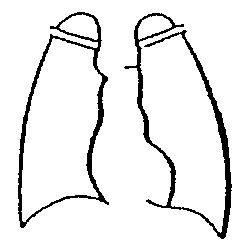 